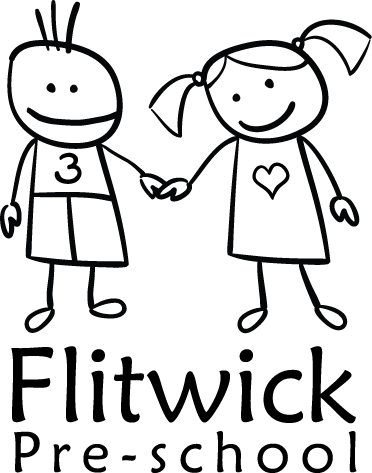 FLITWICK PRE-SCHOOL01  Health and safety proceduresNo smokingWe comply with health and safety regulations and the Safeguarding and Welfare Requirements of the Early Years Foundation Stage in making our setting a no-smoking environment - both indoors and outdoors.All staff, parents and volunteers are made aware of our No-smoking Policy.No-smoking signs are displayed prominently.The No-smoking Policy is stated in information for parents and staff.We actively encourage no-smoking by having information for parents and staff about where to get help to stop smoking if they are seeking this information.Staff who smoke do not do so during working hours, unless on a scheduled break and off the premises.Staff who smoke during working hours and travelling to and from work must not do so whilst wearing a setting uniform, or must at least cover the uniform.E-cigarettes are not permitted to be used on the premises.Staff who smoke or use e-cigarettes during their scheduled breaks must be well away from the premises (outside of the main garden/gate).Staff who smoke or use e-cigarettes during their break make every effort to reduce the effect of odour and lingering effects of passive smoking for children and colleagues.Staff are made aware that failure to adhere to this policy and procedures may result in disciplinary action.It is a criminal offence for employees to smoke in smoke-free areas, with a fixed penalty of £50 or prosecution and a fine of up to £200.Legal frameworkThe Smoke-free (Premises and Enforcement) Regulations (2006)The Smoke-free (Signs) Regulations (2012)This policy was adopted at a meeting of Flitwick Pre-school on ____________________________ Next date to be reviewed   February 2023Signed on behalf of the management committee     ________________________________ Name of signatory  ____Ritu Mistry_______________________Role of signatory (e.g. chair/owner)  _____Chairperson_______________